Неделя профилактики ПДД «Безопасная дорога»В рамках профилактической недели «Безопасная дорога» с 26.09 по 1.10 проведена следующая работа:1.Оформлены информационные уголки по безопасности дорожного движения в кабинетах начальных классов. 2.Разработана тематика классных часов по безопасности дорожного движения.3.Проведен конкурс рисунков по тематике «В стране дорожных знаков». 4.Отрядом РДШ подготовлены обращения к водителям и пешеходам о соблюдении Правил дорожного движения, как гарантии безопасности детей «Правила соблюдать – беды не миновать».        5. Классными руководителями проведен лекторий с родителями по теме «Как влияет безопасность детей поведение родителей». Инспектор ОПДН ОМВД России по Кизлярскому району  Новиков В.С. рассказал о важности соблюдения Правил дорожного движения и о возрастных ограничениях, связанных с управлением мототранспортом.        6. 28 сентября 2022 года состоялась встреча учащихся 6-8 классов с инспектором по пропаганде БДД  ОГИБДД ОМВД России по Кизлярскому району Качмасовым Денисламом Данисолтановичем. Денислам Данисолтанович ознакомил школьников со статистикой ДТП с участием детей  на территории Кизлярского района и обозначил основные причины дорожно-транспортных происшествий, рассказал учащимся о том, как правильно вести себя на дорогах, пешеходных переходах и в общественном транспорте, рассказал о детских удерживающих устройствах для автотранспорта и необходимости их использования.      7.Инспектор ОПДН ОМВД России по Кизлярскому району  Новиков В.С. провел беседу с юными велосипедистами. Детям напомнили о мерах безопасности при управлении двухколесной техникой. Особое внимание обратили на то, что запрещается движения детей, не достигших 14 лет, на велосипедах по дорогам общего пользовании. Объяснили, что при переходе проезжей части на велосипеде, нужно спешиться и вести транспорт рядом с собой. Ребятам объяснили о необходимости использования световозвращающих элементов, как на велосипедах, так и на одежде участников дорожного движения. В конце бесед юным велосипедистам вручали памятки «Правила дорожного движения для юных велосипедистов» и световозвращающие брелоки.7. Отрядом ЮИД проведены беседы с учениками 2-4 классов (114 ч.) на тему «Знать правила движения - большое достижение»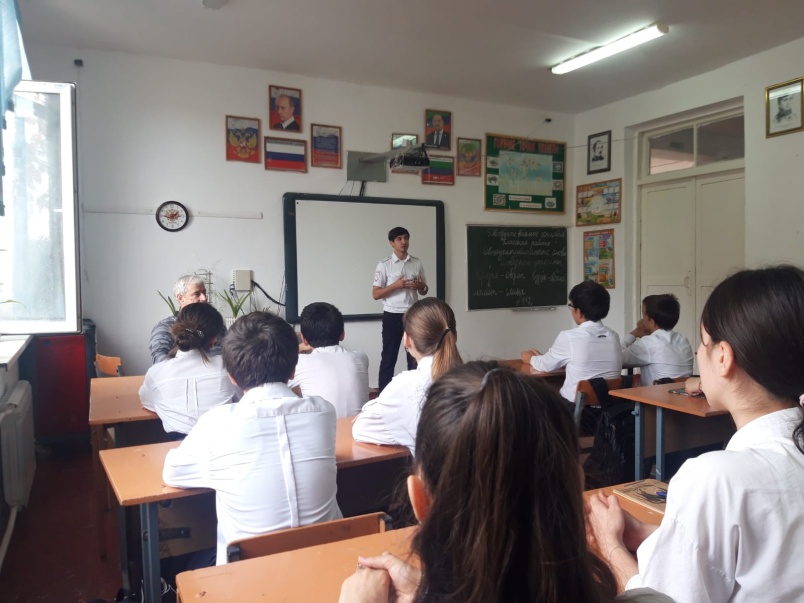 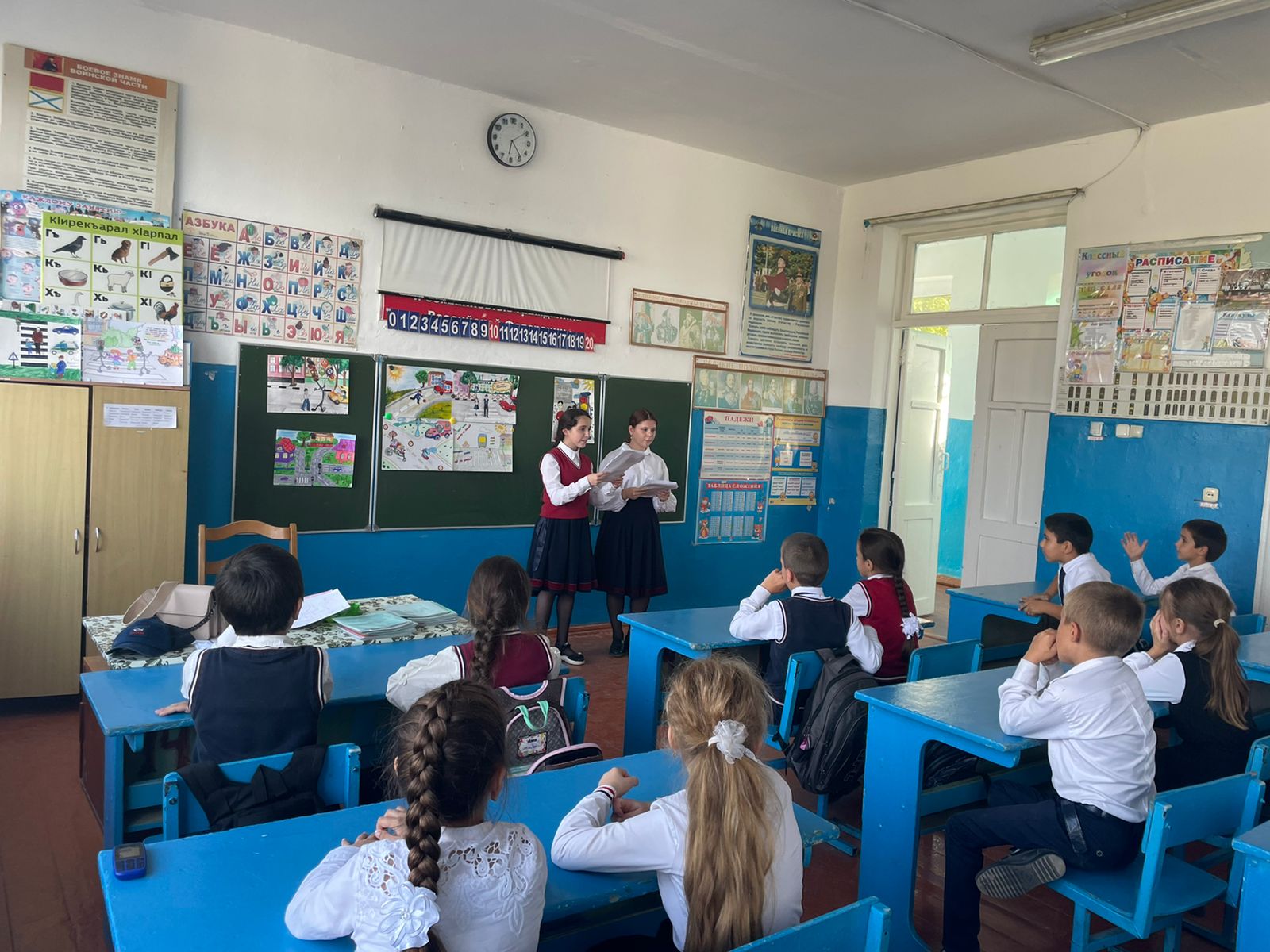 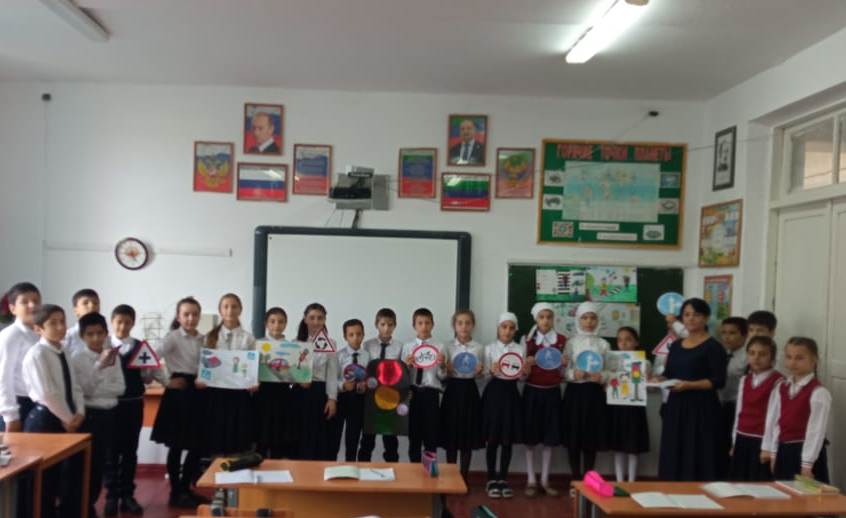 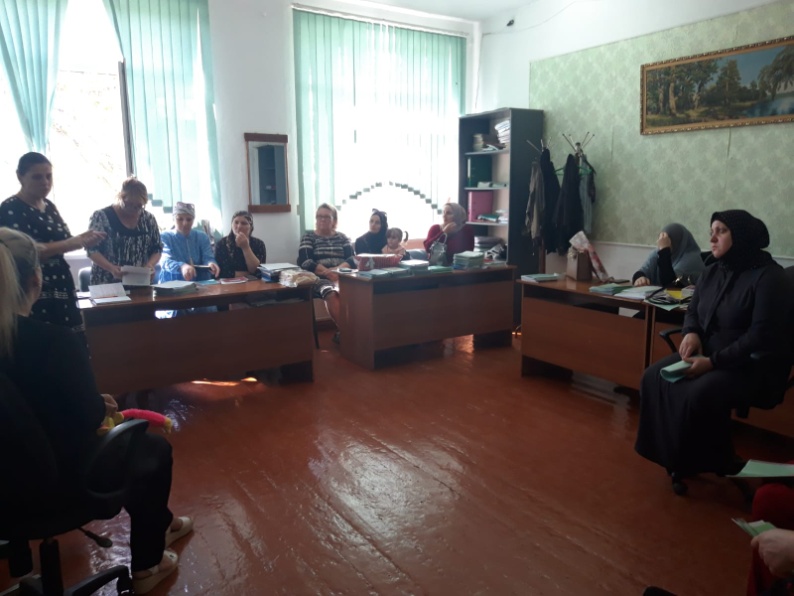 